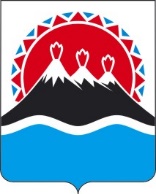 П О С Т А Н О В Л Е Н И ЕГУБЕРНАТОРА КАМЧАТСКОГО КРАЯг. Петропавловск-КамчатскийПОСТАНОВЛЯЮ:1. Утвердить государственный заказ на мероприятия по профессиональному развитию государственных гражданских служащих Камчатского края на 2022 год (далее – государственный заказ) согласно приложению к настоящему постановлению.2. Настоящее постановление вступает в силу после дня официального опубликования.Приложение к постановлению Правительства Камчатского края от ____________ № ___________Государственный заказна мероприятия по профессиональному развитиюгосударственных гражданских служащих Камчатского краяна 2022 годДополнительное профессиональное образование государственных гражданских служащих Камчатского краяТаблица 1Иные мероприятия профессионального развития государственных гражданских служащих Камчатского краяТаблица 2Методическое обеспечение мероприятий по профессиональному развитию государственных гражданских служащих Камчатского краяТаблица 34. Общий объем средств на реализацию государственного заказа на мероприятия по профессиональному развитию государственных гражданских служащих Камчатского края 2 901 790,00 (два миллиона девятьсот одна тысяча семьсот девяносто) рублей 00 копеек.   [Дата регистрации]№[Номер документа]Об утверждении государственного заказа на мероприятия по профессиональному развитию государственных гражданских служащих Камчатского края на 2022 год [горизонтальный штамп подписи 1]В.В. Солодов № п/пНаименованиегосударственногозаказчикаКоличество государственных гражданскихслужащих Камчатского края, направляемых на обучение (человек)Количество государственных гражданскихслужащих Камчатского края, направляемых на обучение (человек)Количество государственных гражданскихслужащих Камчатского края, направляемых на обучение (человек)Объем средств, предусмотренных в краевом бюджете (тыс. рублей)Объем средств, предусмотренных в краевом бюджете (тыс. рублей)Объем средств, предусмотренных в краевом бюджете (тыс. рублей)№ п/пНаименованиегосударственногозаказчикавсегов том числе по образовательным программамв том числе по образовательным программамвсегов том числе нав том числе на№ п/пНаименованиегосударственногозаказчикавсегопрофессиональной переподготовкиповышения квалификациивсегопрофессиональную переподготовкуповышение квалификации123456781Аппарат Губернатора иПравительства Камчатского края24082322 901,7768,02041,6№ п/пНаименованиегосударственногозаказчикаКоличество государственных гражданских служащих Камчатского края, направляемых для участия в иных мероприятиях профессионального развития (человек)Объем средств, предусмотренных в краевом бюджете (тыс. рублей)12341.-00№ п/пНаименование государственного заказчикаВиды работ и услугОбъем средств, выделяемых из краевого бюджета (тыс. рублей)12341.Аппарат Губернатора иПравительства Камчатского краяРаботы и услуги по научно-методическому обеспечению мероприятий по профессиональному развитию государственных гражданских служащих Камчатского края02.Аппарат Губернатора иПравительства Камчатского краяРаботы и услуги по учебно-методическому обеспечению мероприятий по профессиональному развитию государственных гражданских служащих Камчатского края91,33.Аппарат Губернатора иПравительства Камчатского краяРаботы и услуги по информационно-аналитическому обеспечению мероприятий по профессиональному развитию государственных гражданских служащих Камчатского края0